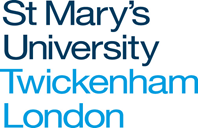 Shared Parental Leave Entitlement & Booking Form (SHPL1 Form)Before completing this form please refer to the University’s Shared Parental Leave Policy.SECTION AEmployee to CompleteSigned Declaration from Employee regarding Shared Parental LeavePlease complete this section if you are also applying to take Shared Parental PaySigned Declaration from Employee regarding Shared Parental Pay. Employee’s partner to CompleteSigned Declaration from Employee’s Partner regarding Shared Parental LeaveSigned Declaration from Employee’s Partner regarding Shared Parental Pay---------------------------------------------------------------------------------------------------------------------SECTION B – ShPL Booking FormFor the employee to completeThis form may be completed at the same time as section A or submitted at a later date.I am eligible to take Shared Parental Leave and I have submitted a Shared Parental Leave Entitlement Form to demonstrate that eligibility   I understand that I have the right to submit three separate notifications specifying leave periods I am intending to take and I have not exceeded this right  I understand that Shared Parental Leave can only be taken in complete weeks. Signature………………………………….…   Date.............................................Employee Name/ ServiceLine ManagerDate of applicationName of the other parent or partner of the child’s mother/primary adopterStart date of maternity/adoption leaveEnd date of any maternity/adoption leave Total amount of shared parental Leave availableExpected date of child’s birth/actual date of child’s birth. For adoption, the date when notified as having been matched and the date of placement for adoptionThe amount of Shared Parental Leave I expect to take isThe amount of Shared Parental Leave my partner intends to take isDetails of the dates when I intend to take leave (NB. This is non-binding)I meet or will meet the conditions of eligibility and entitlement to take shared parental leave, as set out in the Shared Parental Leave Policy and I will immediately inform the University should I cease to be eligible.Yes	No	I am the mother/adopter of the child or the father of the child or spouse, civil partner or partner of the mother/adopterYes	No	The information I have provided is correctYes	No	SignatureSignatureNameNameDateDateStart date of maternity/adoption pay or maternity allowanceEnd date of maternity/adoption pay or maternity allowanceTotal amount of Shared Parental Pay availableThe amount of Shared Parental Pay employee expects to takeThe amount of Shared Parental Pay partner expects to takeDetails of the dates when employee intends to claim Shared Parental Pay (NB. This is non-binding)I meet or will meet the conditions of eligibility and entitlement to take shared parental pay, as set out in the Shared Parental Leave Policy and I will immediately inform the University should I cease to be eligibleYes	No	The information I have provided is correctYes	No	Signature:NameDateNameAddressNational Insurance Number (if you do not have a National Insurance Number please state)I am the mother/adopter of the child or the father of the child or spouse, civil partner or partner of the mother/adopterYes	No	I have worked for at least 26 weeks in the 66 weeks leading up to the child’s due date and earned above the minimum earnings threshold in any 13 of the 66 weeks.Yes	No	I have main caring responsibility for the child at the date of birth or placement for adoption, along with the employeeYes	No	I consent to the amount of shared parental leave that the employee intends to takeYes	No	I consent to St Mary’s University processing the information contained on this declaration formYes	No	Please complete in cases where the partner is the mother/adopterI will immediately inform my partner should I cease to satisfy the eligibility conditions for ShPLYes	   No	   N/A	SignatureNameDatePlease complete this section if your partner is also applying to take Shared Parental PayI agree to the employee claiming Shared Parental Pay and for St Mary’s University to process any Shared Parental Pay payments to the employeeYes	No	Please complete in cases where the partner is the mother/adopterI have curtailed (or given notice to curtail) my maternity/adoption pay or maternity allowanceYes	No	I will immediately inform my partner should I cease to satisfy the eligibility conditions for Shared Parental Pay.Yes	No	SignatureNameDatePersonal DetailsName:       Date of application:       Please outline all dates when you would like to take Shared Parental Leave:If your request is for a period of discontinuous leaveDescribe how you think your proposed leave request will impact upon your manager and colleagues: Describe how you think the effects of this change on your manager and colleagues might be dealt with: 